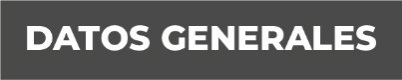 Nombre Montserrat de Jesús Pérez GuzmánGrado de Escolaridad LicenciaturaCédula Profesional (Licenciatura) 10095644Teléfono de Oficina 8462662679Correo Electrónico Formación Académica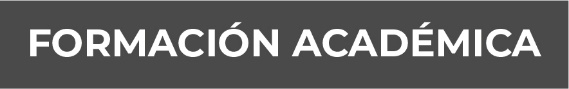 2011-2015Universidad Autónoma de Tamaulipas Trayectoria Profesional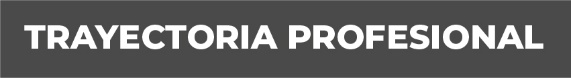 2011-2017Auxiliar en Despacho Jurídico2018- ACTUALFiscal Orientador Conocimiento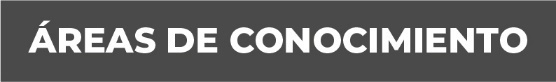 Derecho PenalDerecho CivilDerecho FamiliarDerecho Familiar